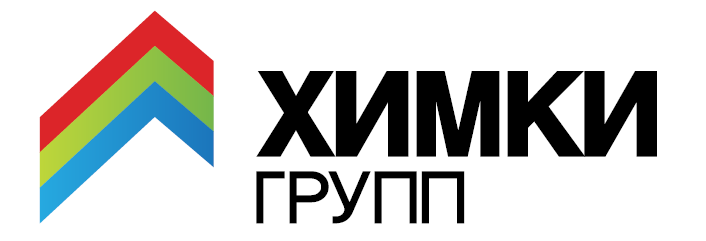 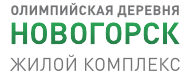 Москва, 19 июня 2014 г.       Пресс-релиз              В ЖК  «Олимпийская деревня Новогорск» завершено строительство спортивно-образовательного комплекса площадью более 20 тыс. квадратных метров В ЖК «Олимпийская деревня Новогорск» завершены монолитные и кровельные работы при строительстве спортивно-образовательного комплекса – самого главного и масштабного объекта социальной инфраструктуры в семейном кластере. На финишной прямой находится остекление и отделка фасадов, параллельно утверждаются дизайн-проекты внутренних помещений – все они будут выполнены в единой стилистике с незаурядным экстерьером масштабного проекта. Крыша спортивно-образовательного комплекса не имеет ни одного острого угла -  в соответствии с замыслом архитектора она напоминает плавные волны ленты для художественной гимнастики, при этом своими изгибами довольно громко перекликаясь с модернистской архитектурой Антонио Гауди.Комплекс, включающий в себя спортивную и образовательную  инфраструктуру,  имеет высоту около 25 метров, длину  - более 200  метров, его общая площадь - более 20 тыс. метров. Полностью завершить внутренние отделочные работы, оборудование здания и  ввести его в эксплуатацию планируется в 2015 году.  В том же году Международная Академия спорта Ирины Винер, которая будет располагаться в новом комплексе, примет своих первых воспитанниц.  Художественной гимнастикой здесь смогут заниматься более 1000 человек, многие из которых будут тренироваться у прославленных тренеров и олимпийских чемпионов.Как отмечает партнер девелоперской компании «Химки Групп» Дмитрий Котровский, «уже сегодня среди настоящих и будущих жителей наших жилых комплексов много желающих предоставить возможность своим детям заниматься художественной гимнастикой у именитых тренеров. Для многих покупателей именно перспектива запуска спортивной инфраструктуры стала основной причиной приобретения жилья в спортивно-образовательном кластере. Поэтому сейчас мы рассматриваем возможность с начала нового учебного года предложить нашим клиентам, выбрав тот адрес на карте Москвы, который им наиболее удобен, воспользоваться услугами Спортивной школы по художественной гимнастике легендарной Олимпийской чемпионки  Юлии Барсуковой. Ведь Юлия также является наставницей  для девочек, которые будут заниматься в Академии художественной гимнастики Ирины Винер в Новогорске.  После того, как наша Академия в Новогорске начнет свою работу, воспитанники будут переведены по месту жительства".Девелоперская компания «Химки Групп» создана в марте 2012 года. В планах «Химки Групп» – возведение в ближайшие 5 лет около 1,5 млн. квадратных метров недвижимости на территории Москвы, «Новой Москвы» и Подмосковья. Основным принципом деятельности «Химки Групп» является принцип idea development – создание таких жилых комплексов, которые будут для покупателей не просто комфортным жильем высокого качества, а станут решающей составляющей образа жизни. Клиенты «Химки Групп» получат в свое распоряжение инфраструктурные комплексы, обеспечивающие широкие возможности для образования и развития детей, а также проведения семейного досуга.Контакты для СМИ:Пресс-служба «Химки Групп»Алла Аксёнова, 89261407738Allacat777@gmail.compr@himkigroup.ru